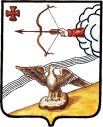 АДМИНИСТРАЦИЯ  ОРЛОВСКОГО РАЙОНАКИРОВСКОЙ ОБЛАСТИПОСТАНОВЛЕНИЕг. Орлов26.09.2022                                                                                 № 486-пО перечне муниципальных услуг,предоставляемых администрацией Орловского районаВ соответствии с Федеральным законом от 27.07.2010 N 210-ФЗ "Об организации предоставления государственных и муниципальных услуг»,  администрация Орловского района ПОСТАНОВЛЯЕТ:Утвердить перечень муниципальных услуг, предоставляемых администрацией Орловского района, согласно приложению.Считать утратившими силу: постановление администрации Орловского района от 29.04.2015 № 230 «О перечне муниципальных услуг, предоставляемых администрацией Орловского района»;постановление администрации Орловского района от 10.02.2016 № 81 «О внесении изменений в постановление администрации Орловского района от 29.04.2015 № 230»; постановление администрации Орловского района от 21.03.2017 № 186 «О внесении изменений в постановление администрации Орловского района от 29.04.2015 № 230»;постановление администрации Орловского района от 23.10.2017 № 728 «О внесении изменений в перечень муниципальных услуг, предоставляемых администрацией Орловского района»;постановление администрации Орловского района от 27.12.2018 № 873 «О внесении изменений в постановление администрации Орловского района от 29.04.2015 № 230»;постановление администрации Орловского района от 19.04.2019 № 273-п «О внесении изменений в постановление администрации Орловского района от 29.04.2015 № 230»;постановление администрации Орловского района от 25.05.2020 № 262-п «О внесении изменений в постановление администрации Орловского района от 29.04.2015 № 230»;постановление администрации Орловского района от 21.09.2021 № 532-п «О внесении изменений в постановление администрации Орловского района от 29.04.2015 № 230».2. Князеву И.А. управляющему делами администрации Орловского района опубликовать настоящее постановление в Информационном бюллетене органов местного самоуправления муниципального образования Орловский муниципальный район Кировской области.3. Постановление вступает в силу с момента его опубликования.Глава администрацииОрловского района            А.В.АботуровПриложениеУТВЕРЖДЕНпостановлением администрации Орловского района от 26.09.2022 № 486-пПЕРЕЧЕНЬМУНИЦИПАЛЬНЫХ УСЛУГ, ПРЕДОСТАВЛЯЕМЫХ АДМИНИСТРАЦИЕЙОРЛОВСКОГО РАЙОНА__________________________________№ п/пНаименование услуги№ и дата нормативно-правового актаМуниципальные услуги в сфере земельных отношенийМуниципальные услуги в сфере земельных отношенийМуниципальные услуги в сфере земельных отношений1Предоставление в собственность, аренду, постоянное (бессрочное) пользование, безвозмездное пользование земельного участка, находящегося в государственной или муниципальной собственности, без проведения торгов№ 450-п о 07.09.20222Бесплатное предоставление гражданам, имеющим трёх и более детей, земельных участков, расположенных на территории муниципального образования№ 449-п от 07.09.20223Предварительное согласование предоставления земельного участка№ 446-п от 07.09.20224Предоставление земельного участка, находящегося в государственной или муниципальной собственности, гражданину или юридическому лицу в собственность бесплатно№ 445-п от 07.09.20225Выдача разрешения на использование земель или земельного участка, которые находятся в государственной или муниципальной собственности, без предоставления земельных участков и установления сервитута, публичного сервитута№ 451-п от 07.09.20226Установление сервитута (публичного сервитута) в отношении земельного участка, находящегося в государственной или муниципальной собственности№ 442-п от 07.09.20227Перераспределение земель и (или) земельных участков, находящихся в государственной или муниципальной собственности, и земельных участков, находящихся в частной собственности№ 447-п от 07.09.20228Отнесение земель или земельных участков в составе таких земель к определенной категории земель или перевод земель или земельных участков в составе таких земель из одной категории в другую категорию№ 448-п от 07.09.20229Утверждение схемы расположения земельного участка или земельных участков на кадастровом плане территории№ 440-п от 07.09.202210Предоставление земельного участка, находящегося в муниципальной собственности, или государственная собственность на которые не разграничена, на торгах№ 440-п от 07.09.202211Постановка граждан на учет в качестве лиц, имеющих право на предоставление земельных участков в собственность бесплатно№ 443-п от 07.09.2022Муниципальные услуги в сфере архитектуры и градостроительстваМуниципальные услуги в сфере архитектуры и градостроительстваМуниципальные услуги в сфере архитектуры и градостроительства12Выдача разрешения на строительство объекта капитального строительства (в том числе внесение изменений в разрешение на строительство объекта капитального строительства и внесение изменений в разрешение на строительство объекта капитального строительства в связи с продлением срока действия такого разрешения)№ 294-п от 04.06.202213Выдача разрешения на ввод объекта в эксплуатацию № 425-п от 06.09.202214Выдача разрешения на установку и эксплуатацию рекламных конструкций на соответствующей территории, аннулирование такого разрешения№ 421-п от 06.09.202215Согласование проведения переустройства и (или) перепланировки помещения в многоквартирном доме№ 423-п от 06.09.202216Перевод жилого помещения в нежилое помещение и нежилого помещения в жилое помещение№ 424-п от 06.09.202217Выдача градостроительного плана земельного участка№ 426-п от 06.09.202218Предоставление сведений, документов и материалов, содержащихся в государственной информационной системе обеспечения градостроительной деятельности Кировской области№ 428-п от 06.09.202219Подготовка и утверждение документации по планировке территории№ 422-п от 06.09.202220Направление уведомления о соответствии указанных в уведомлении о планируемом строительстве  параметров объекта индивидуального жилищного строительства или садового дома установленным параметрам и допустимости  размещения объекта индивидуального жилищного строительства или садового дома на земельном участке№ 300-п от 29.06.202221Направление уведомления о соответствии  построенных или реконструированных объектов  индивидуального жилищного строительства или садового дома требованиям законодательства Российской Федерации о градостроительной деятельности№ 298-п от 09.06.202222Выдача акта освидетельствования проведения основных работ по строительству (реконструкции) объекта индивидуального жилищного строительства с привлечением средств материнского (семейного) капитала№ 427-п от 06.09.2022Муниципальные услуги в сфере имущественных отношенийМуниципальные услуги в сфере имущественных отношенийМуниципальные услуги в сфере имущественных отношений23Предоставление юридическим и физическим лицам сведений из реестра муниципального имущества муниципального образования№ 143-п12.03.202224Предоставление информации об объектах учета из реестра муниципального имущества№ 441-п 07.09.202225Предоставление юридическим и физическим лицам сведений о ранее приватизированном муниципальном имуществе№ 138-п от 12.03.2021Муниципальные услуги в сфере жилищно-коммунального хозяйстваМуниципальные услуги в сфере жилищно-коммунального хозяйстваМуниципальные услуги в сфере жилищно-коммунального хозяйства26Признание помещения жилым помещением, жилого помещения непригодным  для проживания,  многоквартирного дома аварийным и подлежащим сносу или реконструкции, садового дома жилым домом и жилого дома садовым домом  на территории муниципального образования№ 735-п от 16.11.201827Согласование создания места (площадки) накопления твердых коммунальных отходов, находящейся на территории муниципального образования№ 203-п от 15.04.202028Согласование включения сведений о месте (площадке) накопления твердых коммунальных отходов в реестр мест (площадок) накопления твердых коммунальных отходов на территории муниципального образования№ 202-п от 15.04.202029Выдача разрешения на выполнение авиационных работ, парашютных прыжков, демонстрационных полетов воздушных судов, полетов беспилотных воздушных судов (за исключением полетов беспилотных воздушных судов с максимальной взлетной массой менее ), подъемов привязных аэростатов над населенным пунктом муниципального образования, а также посадку (взлет) на расположенные в границах населенных пунктов муниципального образования площадки, сведения о которых не опубликованы в документах  аэронавигационной информации№ 206-п от 18.05.2020Муниципальные услуги в сфере образованияМуниципальные услуги в сфере образованияМуниципальные услуги в сфере образования30Постановка на учет и направление детей в образовательные учреждения, реализующие образовательные программы дошкольного образования№ 434-п от 07.09.2022Муниципальные услуги в сфере культурыМуниципальные услуги в сфере культурыМуниципальные услуги в сфере культуры31Присвоение квалификационных категорий спортивных судей № 436-п от 07.09.202232Присвоение спортивных разрядов№ 435-п от 07.09.2022